Major Muscle Groups 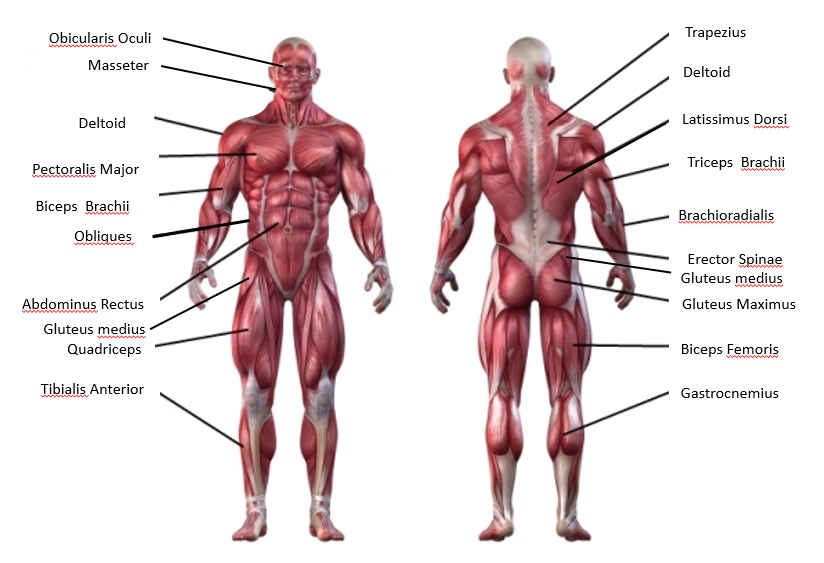 